「長者院舍照顧服務券（院舍券）計劃」計劃特點 「錢跟人走」增加選擇的靈活性，長者可按需要自由選擇及轉換計劃下的安老院。「能者多付」讓負擔能力較低的長者獲得較多政府資助。無須輪候長者不用輪候即可按需要選擇入住參與計劃的安老院。六個月試用期讓長者嘗試適應院舍生活。參加資格所有經社會福利署（社署）的安老服務統一評估機制被評為適合院舍照顧服務及正在資助長期護理服務中央輪候冊（中央輪候冊）上輪候護理安老宿位或護養院宿位的長者。認可服務機構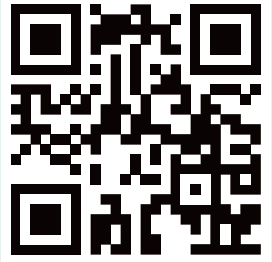 社署長者資訊網www.elderlyinfo.swd.gov.hk 認可服務機構（即參與計劃的安老院）必須正在提供非資助宿位，並符合社署規定的空間、人手及過往服務記錄的指定要求。現時認可服務機構的種類包括：符合資格的津助院舍、合約院舍、非政府機構營辦的自負盈虧院舍、「改善買位計劃」甲一級院舍及其他私營安老院。服務範圍認可服務機構為個別院舍券持有人提供院舍券面值下的「標準服務」如下：住宿於共住的房間每日最少三餐，另加小食基本及特別護理職員全日24小時當值個人照顧服務每星期兩次的復康運動註冊醫生定期探訪定期的社交康樂活動洗衣服務定時的基本醫療照顧服務* 社會工作服務**只適用於護養院宿位的院舍券持有人額外付款（可自由選擇）院舍券持有人可向認可服務機構額外付款以購買升級或增值服務，包括：單人／雙人房寢室、額外物理治療／職業治療節數及針灸等，而額外付款的款額上限為當時院舍券面值的150%。共同付款安排院舍券申請人以個人為單位接受經濟狀況審查，定出其共同付款級別。八個層遞式共同付款級別如下：如院舍券申請人選擇不接受經濟狀況審查，便須繳付最高共同付款級別(級別7)的付款金額。如符合相關申請資格，院舍券持有人在使用院舍券服務後仍可申領公共福利金，包括長者生活津貼／高齡津貼／普通傷殘津貼。申請方法社署會向在中央輪候冊新登記的合資格長者發信，邀請他們申請院舍券。合資格的長者可於院舍券計劃網頁下載申請表格，並將申請表格連同所需文件寄回或交回：香港北角英皇道338號華懋交易廣場2期27樓2701-07室社署院舍照顧服務券辦事處（港鐵北角站B1出口／港鐵炮台山站B出口）。合資格的長者亦可於「長者服務券資訊系統」填寫及遞交網上申請表。 查詢社署院舍照顧服務券辦事處（電話：3107 3280／3107 3290） （星期一至星期五上午9時30分至下午1時、下午2時30分至下午5時，公眾假期除外）跟進長者長期護理服務的負責工作員有關計劃的詳情及最新資訊，請瀏覽院舍券計劃網頁https://www.swd.gov.hk/en/pubsvc/elderly/cat_residentcare/psrcsv/ 社會福利署2024年6月印製使用者須承擔院舍券面值的共同付款百分比使用者須承擔院舍券面值的共同付款百分比使用者須承擔院舍券面值的共同付款百分比使用者須承擔院舍券面值的共同付款百分比使用者須承擔院舍券面值的共同付款百分比使用者須承擔院舍券面值的共同付款百分比使用者須承擔院舍券面值的共同付款百分比使用者須承擔院舍券面值的共同付款百分比使用者須承擔院舍券面值的共同付款百分比級別01234567百分比0%10%20%30%40%50%62.5%75%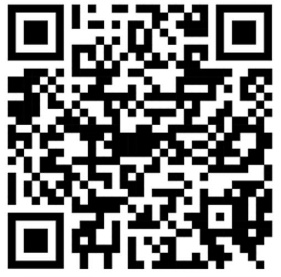 長者服務券資訊系統https://vise.swd.gov.hk/vise/	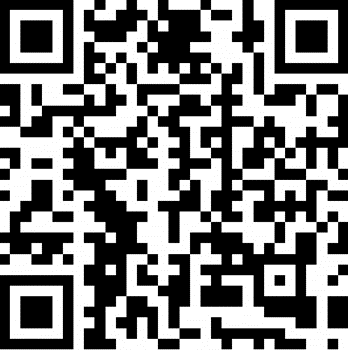 